Winter 22-23 Online HR CertPreparation Study Courses Courses for HRCI or SHRMDo you want to stay on top of your HR career and give yourself a competitive advantage when going for job promotions or career moves?  These courses will help keep you up to date on current HR trends and help you prepare for either HRCI’s or SHRM’s Certification Exam.   Our participants have a 89% pass rate!You will be provided with 24-recorded lectures, 4 study sessions, a study guide, practice exam questions, workbook, and other study tools to assist you in your preparation.  There are other great HR Cert classes, but you will find few if any at this price with this pass rate.  Choose the course based on the exam you are prepping for.  A portion of the profits from these courses goes to helping the next generation of HR leaders attend State and National HR Conferences.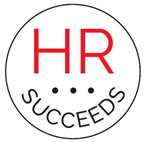 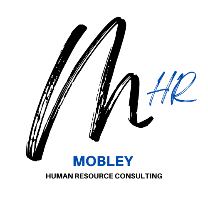 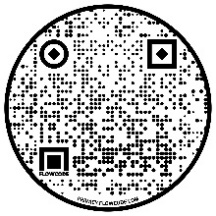 SCHEDULEHRCI-PHR/SPHRTuesday 6-7:30PM9/13&27, 10/11&25SHRM-CP/SCPThursday 6-7:309/15&29, 10/13&27Where?All Lectures are prerecorded for your convenience and released each week starting 9/11 to keep you on track.4 Study Session are offered via Zoom 	How Much?Register prior to August 9th and save $50 off the regular $590* rateFor more info and to RegisterPlease go toMobleyHR.com*Prices cover the study course. The application and exam fee are additional costs.